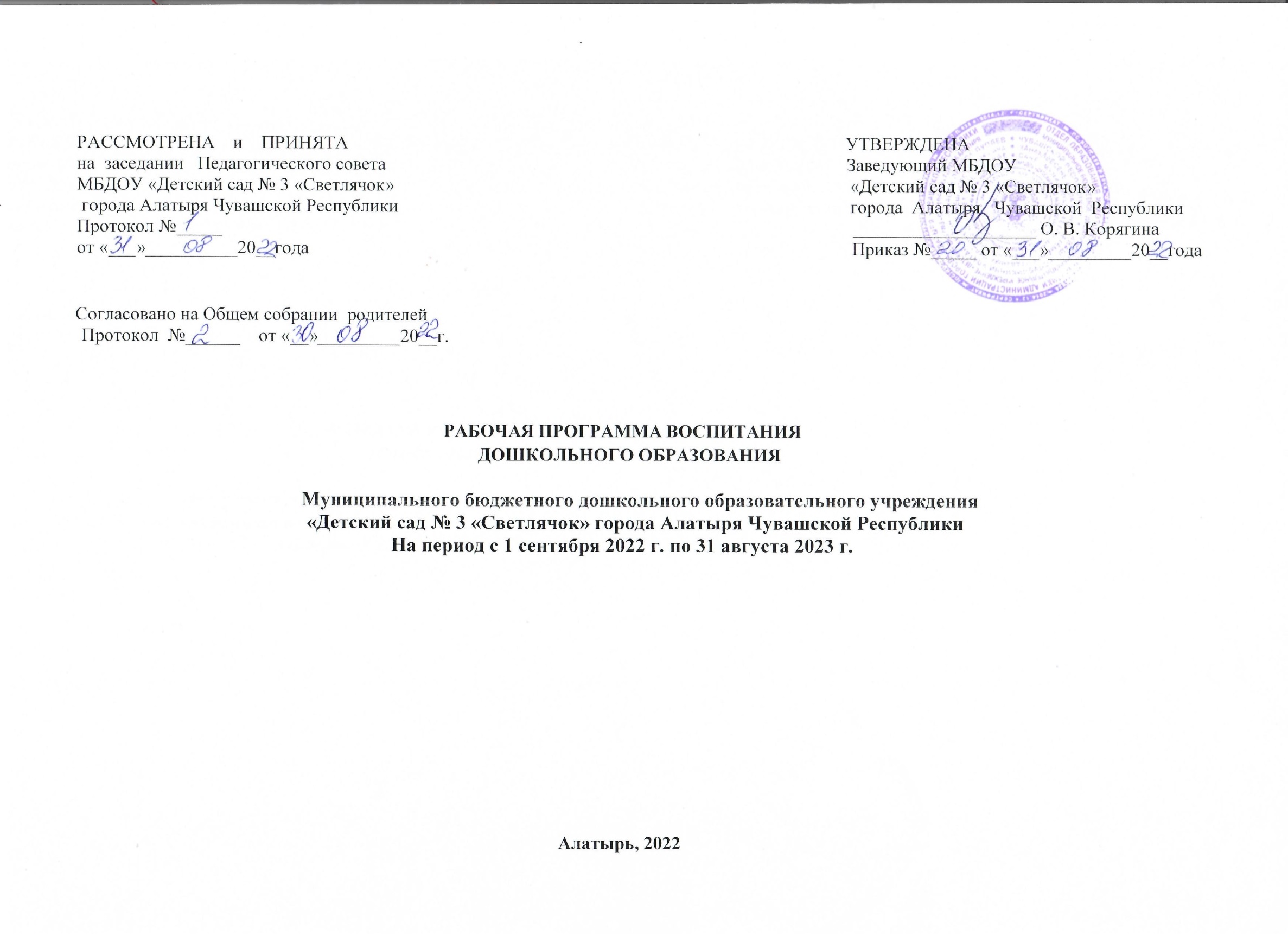 СОДЕРЖАНИЕПояснительная записка	Раздел 1. Целевые ориентиры и планируемые результаты программы воспитания образовательной организации, осуществляющей образовательный процесс на уровне дошкольного образования	1.1. Цель программы воспитания	1.2. Методологические основы и принципы построения программы воспитания	1.3. Социокультурный контекст1.4.Деятельности и культурные практики в ДОО1.5. Общие требования к личностным результатам выпускников образовательной организации, осуществляющей образовательный процесс на уровне дошкольного образования	1.5.1. Целевые ориентиры на этапе завершения дошкольного образования в соответствии с требованиями ФГОС  дошкольного образования                                                                          1.5.2. Целевые ориентиры воспитательной работы для детей дошкольного возраста (до 8 лет) Портрет ребенка дошкольного возраста (к 8-ми годам)Раздел 2. Содержание программы воспитания ОО, осуществляющей образовательный процесс на уровне дошкольного образования	2.1.Содержание воспитательной работы по направлениям воспитания2.2 Формируемая процесса часть образовательного процесса2.3. Особенности реализации воспитательного процесса	2.4. Взаимодействие педагогичесского коллектива  с семьями воспитанников Раздел 3. Организационные условия реализации программы воспитания3.1 Общие требования к условиям реализации программы воспитания ОО, осуществляющим образовательный процесс на уровне дошкольного образования	3.2. Взаимодействия взрослого с детьми. События ДОО3.3.Организация предметно-пространственной среды	3.4 Кадровое обеспечение воспитательного процесса		3.5. Информационное обеспечение реализации программы	3.6.Материально-техническое обеспечение реализации программы	3.7. Особые требования к условиям, обеспечивающим достижение планируемых личностных результатов в работе с особыми категориями детей	3.8.	Примерный календарный план воспитательной работыПояснительная запискаРабочая программа воспитания Муниципального бюджетного дошкольного образовательного учреждения «Детский сад № 3 «Светлячок» города Алатыря Чувашской  Республики, осуществляющей образовательный процесс на уровне дошкольного образования (далее – Программа воспитания), предусматривает обеспечение процесса разработки образовательными организациями, осуществляющими образовательный процесс на уровне дошкольного образования, основной образовательной программы воспитания на основе требований Федерального закона № 304-ФЗ от 31.07.2020 «О внесении изменений в Федеральный закон «Об образовании в Российской Федерации» по вопросам воспитания обучающихся», с учетом  Плана  мероприятий по реализации в 2021-2025 годах Стратегии развития воспитания в Российской Федерации на период до 2025 года, федерального государственного образовательного стандарта дошкольного образования.               Работа по воспитанию, формированию и развитию личности дошкольников в МБДОУ «Детский сад № 3 «Светлячок» города Алатыря Чувашской Республики  (далее – МБДОУ «Детский сад № 3 «Светлячок»), осуществляющей образовательный процесс на уровне дошкольного образования, предполагает преемственность по отношению к достижению воспитательных целей начального общего образования, (далее – НОО), к реализации ООПДО муниципального бюджетного дошкольного образовательного учреждения  «Детский сад № 3 «Светлячок» города Алатыря Чувашской Республики. Программа воспитания является  неотъемлемым компонентом основной образовательной программы дошкольного образования.  Структура Программы воспитания включает три раздела — целевой, содержательный и организационный, в каждом из них предусматривается обязательная часть и часть, формируемая участниками образовательных отношений.  Под воспитанием понимается «деятельность, направленная на развитие личности, создание условий для самоопределения и социализации обучающихся на основе социокультурных, духовно-нравственных ценностей и принятых в российском обществе правил и норм поведения в интересах человека, семьи, общества и государства, формирование у обучающихся чувства патриотизма, гражданственности, уважения 
к памяти защитников Отечества и подвигам Героев Отечества, закону и правопорядку, человеку труда и старшему поколению, взаимного уважения, бережного отношения 
к культурному наследию и традициям многонационального народа Российской Федерации, природе и окружающей среде».Программа воспитания основана на воплощении национального воспитательного идеала, который понимается как высшая цель образования, нравственное (идеальное) представление  о человеке.  В основе процесса воспитания детей в ДОО лежат конституционные  и национальные ценности российского общества.  Целевые ориентиры следует рассматривать как возрастные характеристики возможных  достижений ребенка, которые коррелируют с портретом выпускника ДОО  и с базовыми духовнонравственными ценностями. Планируемые результаты определяют направления деятельности рабочей программы воспитания.  С учетом особенностей социокультурной среды, в которой воспитывается ребенок,  в рабочей программе воспитания отражено взаимодействие участников образовательных отношений (далее – ОО) со всеми субъектами образовательных отношений. Только при подобном подходе возможно воспитать гражданина и патриота, раскрыть способности и таланты детей, подготовить их к жизни в высокотехнологичном, конкурентном обществе.  Для того чтобы эти ценности осваивались ребёнком, они должны найти свое отражение  в основных направлениях воспитательной работы ДОО.  Ценности Родины и природы лежат в основе патриотического направления воспитания.  Ценности человека, семьи, дружбы, сотрудничества лежат в основе социального направлениявоспитания.  Ценность знания лежит в основе познавательного направления воспитания.  Ценность здоровья лежит в основе физического и оздоровительного направления воспитания.  Ценность труда лежит в основе трудового направления воспитания.  Ценности культуры и красоты лежат в основе этико-эстетического направления воспитания.  Реализация программы  воспитания основана на взаимодействии с разными субъектами образовательных отношений.   В части, формируемой участниками образовательных отношений,  МБДОУ дополняет приоритетные направления воспитания с учетом реализуемой Парциальной программы «Истоки. Воспитание на социокультурном опыте».  Реализация Программы воспитания предполагает социальное партнерство с другими организациями.  Часть программы, формируемая участниками образовательных отношений. С целью развития личности детей дошкольного возраста, их родителей, педагогов на основе неизменных духовно-нравственных и социокультурных ценностей нашего Отечества — универсалий отечественной культуры в Программе  воспитания МБДОУ «Детский сад № 3 «Светлячок» города Алатыря Чувашской Республики используется программа  «Социокультурные  истоки»,      Программа воспитания в контексте «Истоков» способствует решению ряда важнейших задач:*   развитию духовно-нравственных основ образования;*  интеграции обучения и воспитания в единый образовательный процесс на основе ценностей отечественной культуры;* формированию гражданской ответственности и осознанию обучающимися, родителями и педагогами духовного смысла служения Отечеству;* приобщению в равной степени представителей всех национальностей к родным истокам в условиях многоконфессиональности и поликультурных контактов современного социума;* укреплению статуса дошкольной организации как социального института, способствующего стабилизации и консолидации социума.Раздел I. Целевые ориентиры и планируемые результаты программы  воспитания 1.1.Цель Программы воспитания Общая цель воспитания в МБДОУ – личностное развитие дошкольников и создание условий для их позитивной социализации на основе базовых ценностей российского общества через:  формирование ценностного отношения к окружающему миру, другим людям, себе;  овладение первичными представлениями о базовых ценностях, а также выработанных обществом нормах и правилах поведения;  приобретение первичного опыта деятельности и поведения в соответствии  с базовыми национальными ценностями, нормами и правилами, принятыми  в обществе.  Задачи воспитания формируются для каждого возрастного периода (2 мес. – 1 год,  1 год – 3 года, 3 года – 8 лет) на основе планируемых результатов достижения цели воспитания  и реализуются в единстве с развивающими задачами, определенными действующими нормативными правовыми документами в сфере ДОО. Задачи воспитания соответствуют основным направлениям воспитательной работы.  1.2. Методологические основы и принципы построения Программы воспитания  Методологической основой Программы воспитания являются антропологический, культурно-исторический и практичные подходы. Концепция Программы основывается  на базовых ценностях воспитания, заложенных в определении воспитания, содержащемся  в Федеральном законе от 29 декабря 2012 г. № 273-ФЗ «Об образовании  в Российской Федерации».  Методологическими ориентирами воспитания также выступают следующие идеи отечественной педагогики и психологии: развитие личного субъективного мнения и личности ребенка в деятельности; духовно-нравственное, ценностное и смысловое содержание воспитания; идея о сущности детства как сенситивного периода воспитания; амплификация (обогащение) развития ребёнка средствами разных «специфически детских видов деятельности».  Программа воспитания руководствуется принципами ДО, определенными ФГОС ДО.  Программа воспитания построена на основе духовно-нравственных и социокультурных ценностей и принятых в обществе правил и норм поведения в интересах человека, семьи, общества и опирается на следующие принципы:  принцип гуманизма. Приоритет жизни и здоровья человека, прав и свобод личности, свободного развития личности; воспитание взаимоуважения, трудолюбия, гражданственности,  патриотизма,  	ответственности,  	правовой  	культуры,  	бережного  	отношения   к природе и окружающей среде, рационального природопользования;  принцип ценностного единства и совместности. Единство ценностей и смыслов воспитания, разделяемых всеми участниками образовательных отношений, содействие, сотворчество и сопереживание, взаимопонимание и взаимное уважение;  принцип общего культурного образования. Воспитание основывается на культуре  и традициях России, включая культурные особенности региона;  принцип следования нравственному примеру. Пример как метод воспитания позволяет расширить нравственный опыт ребенка, побудить его к открытому внутреннему диалогу, пробудить в нем нравственную рефлексию, обеспечить возможность выбора при построении собственной системы ценностных отношений, продемонстрировать ребенку реальную возможность следования идеалу в жизни;  принципы безопасной жизнедеятельности. Защищенность важных интересов личности от внутренних и внешних угроз, воспитание через призму безопасности и безопасного поведения;  принцип совместной деятельности ребенка и взрослого. Значимость совместной деятельности взрослого и ребенка на основе приобщения к культурным ценностям и их освоения;  принцип инклюзивности. Организация образовательного процесса, при котором все дети, независимо от их физических, психических, интеллектуальных, культурно-этнических, языковых и иных особенностей, включены в общую систему образования.  Данные принципы реализуются в укладе ОО, включающем воспитывающие среды, общности, культурные практики, совместную деятельность и события.  1.2.1. Уклад образовательной организацииУклад – общественный договор участников образовательных отношений, опирающийся  на базовые национальные ценности, содержащий традиции региона и ОО, задающий культуру поведения сообществ, описывающий предметно-пространственную среду, деятельности  и социокультурный контекст.  Уклад учитывает специфику и конкретные формы организации распорядка дневного, недельного, месячного, годового циклов жизни ДОО.  Уклад способствует формированию ценностей воспитания, которые разделяются всеми участниками образовательных отношений (воспитанниками, родителями, педагогами и другими сотрудниками ДОО).  1.2.2. Воспитывающая среда ДООВоспитывающая среда – это особая форма организации образовательного процесса, реализующего цель и задачи воспитания.   Воспитывающая  среда  определяется  целью  и  задачами  воспитания,   духовно-нравственными и социокультурными ценностями, образцами и практиками. Основными характеристиками воспитывающей среды являются ее насыщенность и структурированность.  1.2.3. Общности (сообщества) ДООПрофессиональная общность – это устойчивая система связей и отношений между людьми, единство целей и задач воспитания, реализуемое всеми сотрудниками ДОО. Сами участники общности должны разделять те ценности, которые заложены в основу Программы. Основой эффективности такой общности является рефлексия собственной профессиональной деятельности.  Воспитатель, а также другие сотрудники должны:  быть примером в формировании полноценных и сформированных ценностных ориентиров, норм общения и поведения;  мотивировать детей к общению друг с другом, поощрять даже самые незначительные стремления к общению и взаимодействию;  поощрять детскую дружбу, стараться, чтобы дружба между отдельными детьми внутри группы сверстников принимала общественную направленность;  заботиться о том, чтобы дети непрерывно приобретали опыт общения на основе чувства доброжелательности;  содействовать проявлению детьми заботы об окружающих, учить проявлять чуткость к сверстникам, побуждать детей сопереживать, беспокоиться, проявлять внимание  к заболевшему товарищу;  воспитывать в детях такие качества личности, которые помогают влиться в общество сверстников (организованность, общительность, отзывчивость, щедрость, доброжелательность  и пр.);  учить  детей  совместной  деятельности,  	насыщать  	их  	жизнь  	событиями,   которые сплачивали бы и объединяли ребят;  воспитывать в детях чувство ответственности перед группой за свое поведение.  Профессионально-родительская общность включает сотрудников ДОО и всех взрослых членов семей воспитанников, которых связывают не только общие ценности, цели развития  и воспитания детей, но и уважение друг к другу. Основная задача – объединение усилий  по воспитанию ребенка в семье и в ДОО. Зачастую поведение ребенка сильно различается дома и в ДОО. Без совместного обсуждения воспитывающими взрослыми особенностей ребенка невозможно выявление и в дальнейшем создание условий, которые необходимы для его оптимального и полноценного развития и воспитания.  Детско-взрослая общность. Для общности характерно содействие друг другу, сотворчество и сопереживание, взаимопонимание и взаимное уважение, отношение к ребенку как к полноправному человеку, наличие общих симпатий, ценностей и смыслов у всех участников общности.  Детско-взрослая общность является источником и механизмом воспитания ребенка. Находясь в общности, ребенок сначала приобщается к тем правилам и нормам, которые вносят взрослые в общность, а затем эти нормы усваиваются ребенком и становятся его собственными.  Общность строится и задается системой связей и отношений ее участников.  В каждом возрасте и каждом случае она будет обладать своей спецификой в зависимости  от решаемых воспитательных задач.  Детская общность. Общество сверстников – необходимое условие полноценного развития личности ребенка. Здесь он непрерывно приобретает способы общественного поведения,  под руководством воспитателя учится умению дружно жить, сообща играть, трудиться, заниматься, достигать поставленной цели. Чувство приверженности к группе сверстников рождается тогда, когда ребенок впервые начинает понимать, что рядом с ним такие же, как он сам, что свои желания необходимо соотносить с желаниями других.  Воспитатель должен воспитывать у детей навыки и привычки поведения, качества, определяющие характер взаимоотношений ребенка с другими людьми и его успешность в том или ином сообществе. Поэтому так важно придать детским взаимоотношениям дух доброжелательности, развивать у детей стремление и умение помогать как старшим, так и друг другу, оказывать сопротивление плохим поступкам, общими усилиями достигать поставленной цели.  Одним из видов детских общностей являются разновозрастные детские общности.  В детском саду должна быть обеспечена возможность взаимодействия ребенка как со старшими, так и с младшими детьми. Включенность ребенка в отношения со старшими, помимо подражания и приобретения нового, рождает опыт послушания, следования общим для всех правилам, нормам поведения и традициям. Отношения с младшими – это возможность для ребенка стать авторитетом и образцом для подражания, а также пространство для воспитания заботы  и ответственности.  Организация жизнедеятельности детей дошкольного возраста в разновозрастной группе обладает большим воспитательным потенциалом для инклюзивного образования.  Культура поведения воспитателя в общностях как значимая составляющая уклада. Культура поведения взрослых в детском саду направлена на создание воспитывающей среды  как условия решения возрастных задач воспитания. Общая психологическая атмосфера, эмоциональный настрой группы, спокойная обстановка, отсутствие спешки, разумная сбалансированность планов – это необходимые условия нормальной жизни и развития детей.  Воспитатель должен соблюдать кодекс нормы профессиональной этики и поведения:  педагог всегда выходит навстречу родителям и приветствует родителей и детей первым;  улыбка – всегда обязательная часть приветствия;  педагог описывает события и ситуации, но не даёт им оценки;  педагог не обвиняет родителей и не возлагает на них ответственность за поведение детей в детском саду;  тон общения ровный и дружелюбный, исключается повышение голоса;  уважительное отношение к личности воспитанника;  умение заинтересованно слушать собеседника и сопереживать ему;  умение видеть и слышать воспитанника, сопереживать ему;  уравновешенность и самообладание, выдержка в отношениях с детьми;  умение быстро и правильно оценивать сложившуюся обстановку и в то же время  не торопиться с выводами о поведении и способностях воспитанников;  умение сочетать мягкий эмоциональный и деловой тон в отношениях с детьми;  умение сочетать требовательность с чутким отношением к воспитанникам;  знание возрастных и индивидуальных особенностей воспитанников;  соответствие внешнего вида статусу воспитателя детского сада.  1.2.4. Социокультурный контекстСоциокультурный контекст – это социальная и культурная среда, в которой человек растет и живет. Он также включает в себя влияние, которое среда оказывает на идеи и поведение человека.  Социокультурные ценности являются определяющими в структурно-содержательной основе Программы воспитания.  Социокультурный контекст воспитания является вариативной составляющей воспитательной программы. Он учитывает этнокультурные, конфессиональные и региональные особенности и направлен на формирование ресурсов воспитательной программы.  Реализация социокультурного контекста опирается на построение социального партнерства образовательной организации.  В рамках социокультурного контекста повышается роль родительской общественности  как субъекта образовательных отношений в Программе воспитания.  1.2.5. Деятельности и культурные практики в ДООЦели и задачи воспитания реализуются во всех видах деятельности дошкольника, обозначенных во ФГОС ДО. В качестве средств реализации цели воспитания могут выступать следующие основные виды деятельности и культурные практики:  предметно-целевая (виды деятельности, организуемые взрослым, в которых  он открывает ребенку смысл и ценность человеческой деятельности, способы ее реализации совместно с родителями, воспитателями, сверстниками);  культурные практики (активная, самостоятельная апробация каждым ребенком инструментального и ценностного содержаний, полученных от взрослого, и способов  их реализации в различных видах деятельности через личный опыт);  свободная инициативная деятельность ребенка (его спонтанная самостоятельная активность, в рамках которой он реализует свои базовые устремления: любознательность, общительность, опыт деятельности на основе усвоенных ценностей).  1.3. Требования к планируемым результатам освоения Примерной программы  Планируемые результаты воспитания носят отсроченный характер, но деятельность воспитателя нацелена на перспективу развития и становления личности ребенка.  Поэтому результаты достижения цели воспитания даны в виде целевых ориентиров, представленных в виде обобщенных портретов ребенка к концу раннего и дошкольного возрастов. Основы личности закладываются в дошкольном детстве, и, если какие-либо линии развития не получат своего становления в детстве, это может отрицательно сказаться на гармоничном развитии человека в будущем.  На уровне МБДОУ не осуществляется оценка результатов воспитательной работы  в соответствии с ФГОС ДО, так как «целевые ориентиры основной образовательной программы дошкольного образования не подлежат непосредственной оценке, в том числе в виде педагогической диагностики (мониторинга), и не являются основанием для их формального сравнения с реальными достижениями детей».  1.3.1. Целевые ориентиры воспитательной работы для детей младенческого и раннего возраста (до 3 лет)  Портрет ребенка младенческого и раннего возраста (к 3-м годам)  1.3.2. Целевые ориентиры воспитательной работы для детей дошкольного возраста (до 8 лет)  Портрет ребенка дошкольного возраста (к 8-ми годам)  2.2 Формируемая часть образовательного процесса по направлениям воспитанияВ части, формируемой участниками образовательных отношений МБДОУ «Детский ад «Сказка» города Алатыря Чувашской Республики представляет для реализации парциальную программу «Социокультурные истоки» Главная цель программы патриотического и духовно-нравственного воспитания «Социокультурные истоки» (общеупотребимое название — программа «Истоки») — преобразование школы в социальный институт, для которого важнейшей функцией является гармоничное развитие и воспитание Гражданина России, способного сохранять и приумножать духовный и социокультурный опыт Отечества. Программа реализуется под эгидой Российской Академии естественных наук с 1995 г., была рассмотрена и получила поддержку в июле 1998 г. в Комитете по образованию и науке Государственной Думы (из рекомендательного письма   Комитета по образованию и науке Государственной Думы № 3,5-707 от 20.07.1998 г.). Программа «Истоки» (авторы: И.А. Кузьмин, профессор, член-корреспондент Российской Академии естественных наук, г. Москва, А.В. Камкин, профессор Вологодского государственного университета, член-корреспондент Российской Академии естественных наук) представляет собой апробированную образовательно-воспитательную дидактическую систему и оригинальную педагогическую технологию. Программа способствует решению ряда важнейших задач: развитию духовно-нравственных основ образования; интеграции обучения и воспитания в единый образовательный процесс на основе ценностей отечественной культуры; формированию гражданской ответственности и осознанию учащимися, родителями и педагогами духовного смысла служения Отечеству; приобщению в равной степени представителей всех национальностей к родным истокам в условиях многоконфессиональности и поликультурных контактов современного социума; укреплению статуса школы (дошкольной организации) как социального института, способствующего стабилизации и консолидации социума. Содержание программы, учебные пособия «Истоки», дидактические и методические материалы, сопутствующие издательские программы («Истоки в классике», «Северная Фиваида» и др.) обладают большим воспитательным потенциалом. По насыщенности духовно-нравственными и этическими категориями программа «Истоки» не имеет аналогов в современном образовании. Главное направление программы — служение Отечеству. Раздел II. Содержательный2.1. Содержание воспитательной работы по направлениям воспитанияСодержание Программы воспитания реализуется в ходе освоения детьми дошкольного возраста всех образовательных областей, обозначенных во ФГОС ДО, одной из задач которого является объединение воспитания и обучения в целостный образовательный процесс на основе духовно-нравственных и социокультурных ценностей, принятых в обществе правил и норм поведения в интересах человека, семьи, общества:  социально-коммуникативное развитие;  познавательное развитие;  речевое развитие;  художественно-эстетическое развитие;  физическое развитие.  В пояснительной записке ценности воспитания соотнесены с направлениями воспитательной работы. Предложенные направления не заменяют и не дополняют собой деятельность по пяти образовательным областям, а фокусируют процесс усвоения ребенком базовых ценностей в целостном образовательном процессе. На их основе определяются региональный и муниципальный компоненты.  2.1.1. Патриотическое направление воспитанияЦенности Родина и природа лежат в основе патриотического направления воспитания. Патриотизм – это воспитание в ребенке нравственных качеств, чувства любви, интереса к своей стране – России, своему краю, малой родине, своему народу и народу России в целом (гражданский патриотизм), ответственности, трудолюбия; ощущения принадлежности к своему народу.   Патриотическое направление воспитания строится на идее патриотизма как нравственного чувства, которое вырастает из культуры человеческого бытия, особенностей образа жизни  и ее уклада, народных и семейных традиций.  Воспитательная работа в данном направлении связана со структурой самого понятия «патриотизм» и определяется через следующие взаимосвязанные компоненты:  когнитивно-смысловой, связанный со знаниями об истории России, своего края, духовных и культурных традиций и достижений многонационального народа России;  эмоционально-ценностный, характеризующийся любовью к Родине – России, уважением к своему народу, народу России в целом;  регуляторно-волевой, обеспечивающий укоренение знаний в духовных и культурных традициях своего народа, деятельность на основе понимания ответственности за настоящее и будущее своего народа, России.  Задачи патриотического воспитания:  формирование любви к родному краю, родной природе, родному языку, культурному наследию своего народа;  воспитание любви, уважения к своим национальным особенностям и чувства собственного достоинства как представителя своего народа;  воспитание уважительного отношения к гражданам России в целом, своим соотечественникам и согражданам, представителям всех народов России, к ровесникам, родителям, соседям, старшим, другим людям вне зависимости от их этнической принадлежности;  воспитание любви к родной природе, природе своего края, России, понимания единства природы и людей и бережного ответственного отношения к природе.  При реализации указанных задач воспитатель ДОО должен сосредоточить свое внимание на нескольких основных направлениях воспитательной работы:  ознакомлении детей с историей, героями, культурой, традициями России и своего народа;  организации коллективных творческих проектов, направленных на приобщение детей  к российским общенациональным традициям;  формировании правильного и безопасного поведения в природе, осознанного отношения к растениям, животным, к последствиям хозяйственной деятельности человека.  2.1.2. Социальное направление воспитанияЦенности семья, дружба, человек и сотрудничество лежат в основе социального направления воспитания.  В дошкольном детстве ребенок открывает Личность другого человека и его значение  в собственной жизни и жизни людей. Он начинает осваивать все многообразие социальных отношений и социальных ролей. Он учится действовать сообща, подчиняться правилам, нести ответственность за свои поступки, действовать в интересах семьи, группы. Формирование правильного ценностно-смыслового отношения ребенка к социальному окружению невозможно без грамотно выстроенного воспитательного процесса, в котором обязательно должна быть личная социальная инициатива ребенка в детско-взрослых и детских общностях. Важным аспектом является формирование у дошкольника представления о мире профессий взрослых, появление  к моменту подготовки к школе положительной установки к обучению в школе как важному шагу взросления.  Основная цель социального направления воспитания дошкольника заключается  в формировании ценностного отношения детей к семье, другому человеку, развитии дружелюбия, создания условий для реализации в обществе.  Выделяются основные задачи социального направления воспитания.  Формирование у ребенка представлений о добре и зле, позитивного образа семьи  с детьми, ознакомление с распределением ролей в семье, образами дружбы в фольклоре и детской литературе, примерами сотрудничества и взаимопомощи людей в различных видах деятельности (на материале истории России, ее героев), милосердия и заботы. Анализ поступков самих детей  в группе в различных ситуациях.  Формирование навыков, необходимых для полноценного существования в обществе:  эмпатии (сопереживания), коммуникабельности, заботы, ответственности, сотрудничества, умения договариваться, умения соблюдать правила.  Развитие способности поставить себя на место другого как проявление личностной зрелости и преодоление детского эгоизма.  При реализации данных задач воспитатель ДОО должен сосредоточить свое внимание  на нескольких основных направлениях воспитательной работы:  организовывать сюжетно-ролевые игры (в семью, в команду и т. п.), игры с правилами, традиционные народные игры и пр.;  воспитывать у детей навыки поведения в обществе;  учить детей сотрудничать, организуя групповые формы в продуктивных видах деятельности;  учить детей анализировать поступки и чувства – свои и других людей;  организовывать коллективные проекты заботы и помощи;  создавать доброжелательный психологический климат в группе.  2.1.3. Познавательное направление воспитанияЦенность – знания. Цель познавательного направления воспитания – формирование ценности познания.  Значимым для воспитания ребенка является формирование целостной картины мира,  в которой интегрировано ценностное, эмоционально окрашенное отношение к миру, людям, природе, деятельности человека.  Задачи познавательного направления воспитания:  развитие 	любознательности, 	формирование 	опыта 	познавательной инициативы;  формирование ценностного отношения к взрослому как источнику знаний;  приобщение ребенка к культурным способам познания (книги, интернетисточники, дискуссии и др.).  Направления деятельности воспитателя:  совместная деятельность воспитателя с детьми на основе наблюдения, сравнения, проведения опытов (экспериментирования), организации походов и экскурсий, просмотра доступных для восприятия ребенка познавательных фильмов, чтения и просмотра книг;  организация конструкторской и продуктивной творческой деятельности, проектной  и исследовательской деятельности детей совместно со взрослыми;  организация насыщенной и структурированной образовательной среды, включающей иллюстрации, видеоматериалы, ориентированные на детскую аудиторию; различного типа конструкторы и наборы для экспериментирования.  2.1.4. Физическое и оздоровительное направление воспитанияЦенность – здоровье. Цель данного направления – сформировать навыки здорового образа жизни, где безопасность жизнедеятельности лежит в основе всего. Физическое развитие  и освоение ребенком своего тела происходит в виде любой двигательной активности: выполнение бытовых обязанностей, игр, ритмики и танцев, творческой деятельности, спорта, прогулок. Задачи по формированию здорового образа жизни:  обеспечение построения образовательного процесса физического воспитания детей (совместной и самостоятельной деятельности) на основе здоровье формирующих и здоровье сберегающих технологий, и обеспечение условий для гармоничного физического и эстетического развития ребенка;  закаливание, повышение сопротивляемости к воздействию условий внешней среды;   укрепление опорно-двигательного аппарата; развитие двигательных способностей, обучение двигательным навыкам и умениям;  формирование элементарных представлений в области физической культуры, здоровья и безопасного образа жизни;  организация сна, здорового питания, выстраивание правильного режима дня;  воспитание экологической культуры, обучение безопасности жизнедеятельности. Направления деятельности воспитателя:  организация подвижных, спортивных игр, в том числе традиционных народных игр, дворовых игр на территории детского сада;  создание детско-взрослых проектов по здоровому образу жизни;  введение оздоровительных традиций в ДОО.  Формирование у дошкольников культурно-гигиенических навыков является важной частью воспитания культуры здоровья. Воспитатель должен формировать у дошкольников понимание того, что чистота лица и тела, опрятность одежды отвечают не только гигиене  и здоровью человека, но и социальным ожиданиям окружающих людей.  Особенность культурно-гигиенических навыков заключается в том, что они должны формироваться на протяжении всего пребывания ребенка в ДОО.  В формировании культурно-гигиенических навыков режим дня играет одну из ключевых ролей. Привыкая выполнять серию гигиенических процедур с определенной периодичностью, ребенок вводит их в свое бытовое пространство, и постепенно они становятся для него привычкой.  Формируя у детей культурно-гигиенические навыки, воспитатель ДОО должен сосредоточить свое внимание на нескольких основных направлениях воспитательной работы:  формировать у ребенка навыки поведения во время приема пищи;  формировать  	у  	ребенка  	представления  	о  	ценности  	здоровья,  	красоте   и чистоте тела;  формировать у ребенка привычку следить за своим внешним видом;  включать информацию о гигиене в повседневную жизнь ребенка, в игру.  Работа по формированию у ребенка культурно-гигиенических навыков должна вестись  в тесном контакте с семьей.  2.1.5. Трудовое направление воспитанияЦенность – труд. С дошкольного возраста каждый ребенок обязательно должен принимать  участие  в  труде,  и  те  несложные  обязанности,  которые  он  выполняет   в детском саду и в семье, должны стать повседневными. Только при этом условии труд оказывает  на  	детей  определенное  	воспитательное  	воздействие  и  	подготавливает  их к осознанию его нравственной стороны.  Основная цель трудового воспитания дошкольника заключается в формировании ценностного отношения детей к труду, трудолюбия, а также в приобщении ребенка к труду. Можно выделить основные задачи трудового воспитания.  Ознакомление с доступными детям видами труда взрослых и воспитание положительного отношения к их труду, познание явлений и свойств, связанных с преобразованием материалов и природной среды, которое является следствием трудовой деятельности взрослых  и труда самих детей.  Формирование навыков, необходимых для трудовой деятельности детей, воспитание навыков организации своей работы, формирование элементарных навыков планирования.  Формирование трудового усилия (привычки к доступному дошкольнику напряжению физических, умственных и нравственных сил для решения трудовой задачи).  При реализации данных задач воспитатель ДОО должен сосредоточить свое внимание  на нескольких направлениях воспитательной работы:  показать детям необходимость постоянного труда в повседневной жизни, использовать его возможности для нравственного воспитания дошкольников;  воспитывать у ребенка бережливость (беречь игрушки, одежду, труд и старания родителей, воспитателя, сверстников), так как данная черта непременно сопряжена  с трудолюбием;  предоставлять детям самостоятельность в выполнении работы, чтобы они почувствовали ответственность за свои действия;  собственным примером трудолюбия и занятости создавать у детей соответствующее настроение, формировать стремление к полезной деятельности;  связывать развитие трудолюбия с формированием общественных мотивов труда, желанием приносить пользу людям.  2.1.6. Этико-эстетическое направление воспитанияЦенности – культура и красота. Культура поведения в своей основе имеет глубоко социальное нравственное чувство – уважение к человеку, к законам человеческого общества. Культура отношений является делом не столько личным, сколько общественным. Конкретные представления о культуре поведения усваиваются ребенком вместе с опытом поведения, с накоплением нравственных представлений.  Можно выделить основные задачи этико-эстетического воспитания:  формирование культуры общения, поведения, этических представлений;  воспитание представлений о значении опрятности и красоты внешней, ее влиянии  на внутренний мир человека;  развитие предпосылок ценностно-смыслового восприятия и понимания произведений искусства, явлений жизни, отношений между людьми;  воспитание любви к прекрасному, уважения к традициям и культуре родной страны  и других народов;  развитие творческого отношения к миру, природе, быту и к окружающей ребенка действительности;  формирование у детей эстетического вкуса, стремления окружать себя прекрасным, создавать его.  Для того чтобы формировать у детей культуру поведения, воспитатель ДОО должен сосредоточить свое внимание на нескольких основных направлениях воспитательной работы:  учить детей уважительно относиться к окружающим людям, считаться с их делами, интересами, удобствами;  воспитывать культуру общения ребенка, выражающуюся в общительности, этикет вежливости, предупредительности, сдержанности, умении вести себя в общественных местах;  воспитывать культуру речи: называть взрослых на «вы» и по имени и отчеству;  не перебивать говорящих и выслушивать других; говорить четко, разборчиво, владеть голосом;  воспитывать культуру деятельности, что подразумевает умение обращаться  с игрушками, книгами, личными вещами, имуществом ДОО; умение подготовиться  к предстоящей деятельности, четко и последовательно выполнять и заканчивать ее,  после завершения привести в порядок рабочее место, аккуратно убрать все за собой; привести  в порядок свою одежду.  Цель эстетического воспитания – становление у ребенка ценностного отношения  к красоте. Эстетическое воспитание через обогащение чувственного опыта и развитие эмоциональной сферы личности влияет на становление нравственной и духовной составляющей внутреннего мира ребенка.  Направления деятельности воспитателя по эстетическому воспитанию предполагают следующее:  выстраивание взаимосвязи художественно-творческой деятельности самих детей  с воспитательной работой через развитие восприятия, образных представлений, воображения  и творчества;  уважительное отношение к результатам творчества детей, широкое включение  их произведений в жизнь ДОО;  организацию выставок, концертов, создание эстетической развивающей среды и др.;  формирование чувства прекрасного на основе восприятия художественного слова  на русском и родном языке;  реализация вариативности содержания, форм и методов работы с детьми по разным направлениям эстетического воспитания.  2.1.7.  Часть,  формируемая участниками образовательных отношений.Патриотическое направление воспитания  Содержанием патриотического направления воспитания в программе являются определенные категории и ценности, хранимые в социальных традициях и передаваемые от поколения к поколению. В основе программы «Социокультурные истоки» - преемственность духовного, культурного и исторического наследия нашего народа. Взгляд на патриотизм с позиций «Истоков» - взгляд как на одну одна из наиболее значимых, непреходящих ценностей,  важнейшее духовно-нравственное достояние личности, которое характеризует высший уровень ее развития и проявляется в ее активной самореализации на благо Отечества.               Задачи направления «Патриотическое воспитание детей дошкольного возраста» * воспитание любви к малой Родине и Отечеству, ее народам, армии, социальным институтам, культуре и др.;*формирование гражданской ответственности и осознание обучающимися,  родителями и педагогами духовного смысла служения Отечеству;*создание в образовательной организации системы патриотического воспитания детей дошкольного возраста в контексте программы «Социокультурные истоки»; *утверждение духовно-нравственных приоритетов в патриотическом воспитании подрастающего поколения;*формирование у дошкольников чувства патриотизма, гражданственности, уважения к памяти защитников Отечества и подвигам Героев Отечества, человеку труда и старшему поколению, взаимного уважения, бережного отношения к культурному наследию и традициям многонационального народа Российской Федерации, природе и окружающей среде;*формирование преемственности традиций народа Освободителя и народа Победителя.                  Формы патриотического воспитания детей в контексте «Истоков»:*чтение детям произведений книг для развития и развития речи; знакомство  детей с былинами, русскими народными и авторскими сказками, произведениями русской классической литературы для детей, малыми формами фольклора - благодатный и ничем не заменимый источник воспитания любви к Родине, питающий патриотические чувства детей; *чтение детям с последующим анализом истоковских рассказов книги «Истоки Великой Победы» развитие речи;*совместная образовательная деятельность в форме итогового занятия по Программе;*подгрупповая деятельность на основе содействия и сотрудничества: общение в ресурсном круге, ресурсном круге с делегированием, в микрогруппе с родителями,  в работе в паре со сверстником;  в активной форме образовательной деятельности;*праздники патриотической направленности;*спортивная игра «Богатырская зарничка»;*театрализованные представления;*просмотр мультфильмов, фильмов для детей патриотической направленности с последующим обсуждением;*творческие работы;*благотворительные акции и акции памяти (бессмертный полк и др.);*проектная деятельность с участием родителей;*изготовление подарков ветеранам;*подготовка поздравительных открыток для вручения ветеранам по поводу  праздников патриотической направленности;*добрые дела для жителей своего микрорайона, города, малой Родины;*конкурсы патриотической направленности;*музейная педагогика.Социальное направление воспитанияСоциальное направление воспитания направлено на  приобщение в равной степени представителей всех национальностей к родным истокам в условиях многоконфессиональности и поликультурных контактов современного социума.            Задачи формирования основ межэтнического взаимодействия при реализации направлений программы «Социокультурные истоки»:  *способствовать воспитанию гармонично развитой личности на основе духовно-нравственных ценностей народов Российской Федерации, исторических и культурных традиций;*обеспечить последовательную идентификацию ребенка-дошкольника с семьей, культурно-региональным сообществом, многонациональным народом Российской Федерации;*воспитывать добросердечные отношения между детьми и родителями образовательной организации, представителями разных культур;* формировать  у детей уважение и признание равенства наций и народностей;*способствовать обмену культур многонационального народа Российской Федерации;*создать условия для формирования навыков сотрудничества в поликультурном и полиэтническом социуме.           Формы взаимодействия в модуле «Формирование основ межэтнического взаимодействия» в контексте программы «Социокультурные истоки» всех участников образовательных отношений представлены в книгах для развития и  книгах для развития речи детей 5-6, 7,8.Познавательное направление воспитанияПознавательное направление направлено на воспитание у детей ценностного отношения к природе, окружающей среде; развитие бережного отношения к природе, формирование основ экологического сознания, обеспечение осознания детьми природы как необходимой и незаменимой среды обитания человека.          Задачи формирования основ экологической культуры в контексте программы «Социокультурные истоки»:* формирование первичных представлений обучающихся о традиционном отношении человека и природы;*формирование взаимосвязи деятельности человека и состояния окружающей природы;*воспитание бережного отношения к природе, готовности охранять и защищать ее; *воспитание в детях любви к природе, желания беречь ее, умения правильно вести себя в окружающем мире («Земля наш общий дом»); *воспитание чувства ответственности за будущее нашей планеты;               Формы взаимодействия взрослого с детьми в контексте программы «Социокультурные истоки» представлены, в книгах для развития и  книгах для развития речи детей 5-6, 6-8 лет. Физическое и оздоровительное направление воспитания.                                                                                                                                      Физическое и оздоровительное направление воспитания направлено на сформированность навыков здорового образа жизни.   Физическое   развитие  и освоение ребенком своего тела происходит в виде любой двигательной активности: выполнение бытовых обязанностей, игр, творческой деятельности, спорта, прогулок.Задачи по формированию здорового образа жизни:обеспечение построения образовательного процесса физического воспитания детей (совместной и самостоятельной деятельности) на основе здоровье формирующих и здоровье сберегающих технологий, и обеспечение условий для гармоничного физического и эстетического развития ребенка;закаливание, повышение сопротивляемости к воздействию условий внешней среды;укрепление опорно-двигательного аппарата; развитие двигательных способностей, обучение двигательным навыкам и умениям;формирование элементарных представлений в области физической культуры, здоровья и безопасного образа жизни;организация сна, здорового питания, выстраивание правильного режима дня;воспитание экологической культуры, обучение безопасности жизнедеятельности. Направления деятельности воспитателя:организация подвижных, спортивных игр, в том числе традиционных народных игр, дворовых игр на территории детского сада;создание детско-взрослых проектов по здоровому образу жизни;введение оздоровительных традиций в ДОО.	          Задачи формирования здорового образа жизни в контексте программы «Социокультурные истоки»:*закаливание, повышение сопротивляемости к воздействию условий внешней среды;*укрепление опорно-двигательного аппарата; развитие двигательных *формирование элементарных представлений в области физической культуры, *воспитание бережного отношения к природе, готовности охранять и защищать ее; *воспитание в детях любви к природе, желания беречь ее, умения правильно вести себя в окружающем мире («Земля наш общий дом»); *становление ценностей здорового образа жизни, овладение его элементарными нормами и правилами при формировании полезных привычек.              Формы взаимодействия взрослого с детьми в модуле «Формирование основ экологической культуры» в контексте программы «Социокультурные истоки» представлены во всех модулях Примерной программы, в книгах для развития и  книгах для развития речи детей 5-6, 6-8 лет, Трудовое направление воспитания         Трудовое направление воспитания в контексте программы «Социокультурные истоки» направлено на целенаправленное формирование у детей трудолюбия, уважения к людям труда, позитивного отношения к труду, развитие трудовых действий и навыков.               Восприятие  труда ребёнком-дошкольником имеет свои особенности. Для  него на первый план  выступает не технологический, а смысловой аспект различных видов трудовой деятельности.              В программе «Социокультурные истоки» значительное внимание в воспитании детей уделяется труду как части нравственного становления. «Истоки» подводят детей к восприятию труда как естественного и необходимого состояния человека, условия его полноценной жизни, раскрывают для детей  значение труда в жизни человека, формируют уважительное отношение к людям труда.            Задачи воспитания культуры труда в контексте программы «Социокультурные истоки»:*воспитание личности ребенка дошкольного возраста в аспекте труда и творчества;*воспитание у детей ценностного отношения к собственному труду, труду других людей и результатам труда;*формирование первичных представлений о труде взрослых, его роли в обществе и жизни каждого человека; *воспитание ответственного и творческого отношения к учению, труду, жизни; *развитие творческой инициативы, способности самостоятельно себя реализовать в различных видах труда и творчества; *формирование условий для развития возможностей дошкольников с ранних лет получать знания и практический опыт трудовой и творческой деятельности как непременного условия экономического, социального и личного бытия человека;*формирование компетенций, связанных с процессом выбора будущей профессиональной подготовки и деятельности, а также с процессом определения и развития индивидуальных способностей в сфере труда и профессиональной творческой деятельности;*воспитание уважительного отношения к людям разных профессий, мастерам и рукодельницам;*формирование между детьми положительных взаимоотношений в процессе труда;*формирование в детях основы таких качеств, как уважение к труду, стремление к познанию и истине; целеустремлённость и настойчивость; трудолюбие; старание, терпение, усердие, настойчивость в достижении цели, бережливость и др.*воспитание активной жизненной позиции, желания своим трудом приносить пользу другим людям, обществу     Формы взаимодействия взрослого с детьми в трудовом напрвлении в контексте программы «Социокультурные истоки» представлены в книгах для развития и  книгах для развития речи детей 5-6, 6-8 лет,.           При реализации Программы воспитания в контексте «Истоков» к концу дошкольного периода у детей сформированы первичные представления о ценностях труда в жизни человека, его традиционных видах, различных профессиях. Ребенок уважительно относится к людям разных профессий и результатам их труда; проявляет навыки сотрудничества со сверстниками и взрослыми в трудовой деятельности; активно участвует в общественно полезной деятельности; умеет выражать себя в различных доступных и наиболее привлекательных для ребёнка видах трудовой деятельности. У ребенка сформированы основы таких качеств, как уважение к труду, стремление к познанию и истине; целеустремлённость и настойчивость; трудолюбие; старание, терпение, усердие, настойчивость в достижении цели, бережливость и др.Этико-эстетическое направление воспитания     Этико-эстетическое направление воспитания  в контексте программы «Социокультурные истоки» направлено  на развитие предпосылок ценностно-смыслового восприятия и понимания произведений искусства,  мира природы; становление эстетического отношения к окружающему миру; формирование элементарных представлений о видах искусства; восприятие музыки, художественной литературы, фольклора; стимулирование сопереживания персонажам художественных произведений; воспитание ценностного отношения к прекрасному, формирование представлений об эстетических идеалах и ценностях.          В программе «Социокультурные истоки» в дошкольном образовании реализуется группа социокультурных ценностей:*ценности родной культуры;*ценности деятельности человека; *ценности внешнего мира, составляющие природно-культурное пространство России; *ценности  сохранения и укрепления отечественных традиций.           Цели и задачи этико-эстетического направления воспитания в контексте программы «Социокультурные истоки»: *формирование целостной картины мира, в том числе первичных ценностных представлений в процессе освоения содержания программы; *развитие предпосылок ценностно-смыслового восприятия и понимания произведений искусства (словесного, музыкального, изобразительного), мира природы;*развитие музыкально-художественной и изобразительной деятельности, творческих способностей детей 3-8 лет при освоении категорий-ценностей Истоков;*приобщение обучающихся к изобразительному искусству на основе образов-иллюстраций книг для развития и книг для развития речи, альбомов для развития творческих способностей  детей 5-6, 6-8 лет;*развитие социального и эмоционального интеллекта, эмоциональной отзывчивости, сопереживания, сочувствия, сорадования в радости, стимулирование сопереживания персонажам художественных произведений;*становление самостоятельности, целенаправленности и саморегуляции собственных действий;*формирование позитивных установок к различным видам творчества; *формирование эмоционально-образного восприятия ближней и дальней среды развития;* становление эстетического отношения к окружающему миру.             Формы взаимодействия взрослого с детьми в этико-эстетическом направлении воспитания в контексте программы «Социокультурные истоки» представлены в книгах для развития и  книгах для развития речи детей 5-6, 6-8 лет; альбомах для развития творческих способностей.             При реализации Примерной программы в контексте «Истоков» к концу дошкольного периода у обучающихся сформированы ценностное отношение к прекрасному и  представления об эстетических идеалах и ценностях. Дети эмоционально отзываются на красоту окружающего мира, произведения народного и профессионального искусства; имеют первичные представления о социокультурных ценностях, основанных на знаниях национальных традиций и обычаев, на уважении к произведениям культуры 
и искусства. Они проявляют активную жизненную позицию, желание приносить пользу другим людям, обществу; интерес, любознательность к различным видам творческой деятельности, способны выразить себя в доступных видах деятельности в соответствии 
с социокультурными ценностями.                             2.2.Особенности реализации воспитательного процессаК перечню особенностей организации воспитательного процесса в ДОО целесообразно отнести то, что: наш детский сад расположен в городе с многовековой историей и  это накладывает соответствующий отпечаток на планирование воспитательной работы с детьми, которое помогает нам решить вопросы воспитания патриотических чувств к своему родному городу и его жителей;  ДОО участвует во Всероссийском детском конкурсе исследований и творчества  «Лица Чувашии», который решает вопросы нравственного, гражданско – патриотического и духовного воспитания. Детский сад намерен принимать участие, в проектах, программах и акциях, дифференцируемых по признакам: федеральные, региональные, муниципальные .С целью  организации  комплексного изучения истории государственных символов Российской Федерации,   в начале недели на утреннем круге в подготовительных группах, предусмотрено   прослушивание гимна России и  гимна Чувашской Республики   с вставанием детей.2.4.ВЗАИМОДЕЙСТВИЕ ПЕДАГОГИЧЕСКОГО КОЛЛЕКТИВА С СЕМЬЯМИ ДОШКОЛЬНИКОВОсновные цели и задачиВажнейшим условием обеспечения целостного развития личности ребенка является развитие конструктивного взаимодействия с семьей.Ведущая цель — создание необходимых условий для формирования ответственных взаимоотношений с семьями воспитанников и развития компетентности родителей (способности разрешать разные типы социальнo-педагогических ситуаций, связанных с воспитанием ребенка); обеспечение права родителей на уважение и понимание, на участие в жизни детей в детском саду.Родителям и воспитателям необходимо преодолеть субординацию, монологизм в отношениях друг с другом, отказаться от привычки критиковать друг друга, научиться видеть друг в друге не средство решения своих проблем, а полноправных партнеров, сотрудников.Основные задачи взаимодействия ДОУ с семьей:• изучение отношения педагогов и родителей к различным вопросам воспитания, обучения, развития детей, условий организации разнообразной деятельности в ДОУ  и семье;• знакомство педагогов и родителей с лучшим опытом воспитания в ДОУ и семье, а также с трудностями, возникающими в семейном и общественном воспитании дошкольников;• информирование друг друга об актуальных задачах воспитания и обучения детей и о возможностях ДОУ и семьи в решении данных задач;• создание в ДОУ условий для разнообразного по содержанию и формам сотрудничества, способствующего развитию конструктивного взаимодействия педагогов и родителей с детьми;• привлечение семей воспитанников к участию в совместных с педагогами мероприятиях, организуемых в городе, республике;• поощрение родителей за внимательное отношение к разнообразным стремлениям и потребностям ребенка, создание необходимых условий для их удовлетворения в семье.Основные направления и формы работы с семьейВзаимопознание и взаимоинформированиеУспешное взаимодействие возможно лишь в том случае, если центр знаком с воспитательными возможностями семьи ребенка, а семья имеет представление о ДОУ, которому доверяет воспитание ребенка. Это позволяет оказывать друг другу необходимую поддержку в развитии ребенка, привлекать имеющиеся педагогические ресурсы для решения общих задач воспитания.Прекрасную возможность для обоюдного познания воспитательного потенциала дают: специально организуемая социально-педагогическая диагностика с использованием бесед, анкетирования, сочинений; посещение педагогами семей воспитанников; организация дней открытых дверей в детском саду; разнообразные собрания-встречи, ориентированные на знакомство с достижениями и трудностями воспитывающих детей сторон.Целью первых собраний-встреч является разностороннее знакомство педагогов с семьями и семей воспитанников между собой, знакомство семей с педагогами. Для снятия барьеров общения желательно использовать специальные методы, вызывающие у родителей позитивные эмоции, ориентированные на развитие доверительных отношений с педагогами(«Выбери дистанцию», «Ассоциативный ряд», «Язык фотографий», «Разговор без умолку» и др.). Такие собрания целесообразно проводить регулярно в течение года, решая на каждой встрече свои задачи.Необходимо, чтобы воспитывающие взрослые постоянно сообщали друг другу о разнообразных фактах из жизни детей в центре и семье, о состоянии каждого ребенка (его самочувствии, настроении), о развитии детско-взрослых (в том числе детско-родительских) отношений.Такое информирование происходит при непосредственном общении (в ходе бесед, консультаций, на собраниях, конференциях) либо опосредованно, при получении информации из различных источников: стендов,газет, журналов (рукописных, электронных), семейных календарей, разнообразных буклетов, интернет-сайтов (детского сада, органов управления образованием), а также переписки (в том числе электронной).Часть формируемая участники образовательных отношенийФормы взаимодействия взрослого (педагогов, родителей, законных представителей) с детьми по формированию системы семейных ценностей:*чтение детям содержания книг для развития и книг для развития речи;*беседы по прочитанному;*задания по развитию речи детей на основе образов-иллюстраций;*словесные, хороводные, подвижные, пальчиковые игры; *размышления над пословицами;*семейные проекты;*просмотр специально подобранных мультипликационных, анимационных, художественных фильмов с последующим общением с ребенком;*семейные праздники,  воспитательные события; *более подробно формы взаимодействия раскрыты в книгах для развития и книгах для развития речи детей 3-4,4-5, 5-6,6-8 лет.                При реализации Примерной программы в контексте «Истоков»:*родители активно вовлекаются в единое образовательное пространство, что способствует развитию широкого социального партнерства дошкольной Организации и Семьи  в вопросах воспитания детей;*обеспечивается психолого-педагогическая поддержка и повышение компетентности родителей в социокультурном и духовно-нравственном развитии детей; *в Семью возвращается традиция душеполезного семейного чтения;*возрождаются семейные ценности и отечественные традиции;*осуществляется эффективное взаимодействие дошкольной Организации и Семьи в формировании семейных ценностей,  речевом развитии и общении с детьми и взрослыми на основе системы духовно-нравственных и социокультурных категорий и ценностей Истоков.Раздел III. ОрганизационныйОбщие требования к условиям реализации Программы воспитанияПрограмма воспитания ОО реализуется через формирование социокультурного воспитательного пространства при соблюдении условий создания уклада, отражающего готовность всех участников образовательного процесса руководствоваться едиными принципами и регулярно воспроизводить наиболее ценные для нее воспитательно значимые виды совместной деятельности. Уклад ОО направлен на сохранение преемственности принципов воспитания с уровня дошкольного образования на уровень начального общего образования:Обеспечение личностно развивающей предметно-пространственной среды, в том числе современное материально-техническое обеспечение, методические материалы и средства обучения.Наличие профессиональных кадров и готовность педагогического коллектива к достиже нию целевых ориентиров Программы воспитания.Взаимодействие с родителями по вопросам воспитания.Учет индивидуальных особенностей детей дошкольного возраста, в интересах которых реализуется Программа воспитания (возрастных, физических, психологических, национальных и пр.).Условия реализации Программы воспитания (кадровые, материально-технические, психолого-педагогические, нормативные, организационно-методические и др.) необходимо интегрировать с соответствующими пунктами организационного раздела ООП ДО.Уклад задает и удерживает ценности воспитания – как инвариантные, так и свои собственные, – для всех участников образовательных отношений: руководителей ДОО, воспитателей и специалистов, вспомогательного персонала, воспитанников, родителей (законных представителей), субъектов социокультурного окружения ДОО.Уклад определяется общественным договором, устанавливает правила жизни и отношений в ДОО, нормы и традиции, психологический климат (атмосферу), безопасность, характер воспитательных процессов, способы взаимодействия между детьми и педагогами, педагогами и родителями, детьми друг с другом. Уклад включает в себя сетевое информационное пространство и нормы общения участников образовательных отношений в социальных сетях.Уклад учитывает специфику и конкретные формы организации распорядка дневного, недельного, месячного, годового цикла жизни ДОО.Для реализации Программы воспитания уклад должен целенаправленно проектироваться командой ДОО и быть принят всеми участниками образовательных отношений.Процесс проектирования уклада ДОО включает следующие шаги.Уклад и ребенок определяют особенности воспитывающей среды. Воспитывающая среда раскрывает заданные укладом ценностно-смысловые   ориентиры.   Воспитывающая   среда   – это содержательная и динамическая характеристика уклада, которая определяет его особенности, степень его вариативности и уникальности.Воспитывающая среда строится по трем линиям:«от взрослого», который создает предметно-образную среду, способствующую воспитанию необходимых качеств;«от совместной деятельности ребенка и взрослого», в ходе которой формируются нравственные, гражданские, эстетические и иные качества ребенка в ходе специально организованного педагогического взаимодействия ребенка и взрослого, обеспечивающего достижение поставленных воспитательных целей;«от ребенка», который самостоятельно действует, творит, получает опыт деятельности, в особенности – игровой.Взаимодействия взрослого с детьми. События ДООСобытие – это форма совместной деятельности ребенка и взрослого, в которой активность взрослого приводит к приобретению ребенком собственного опыта переживания той или иной ценности. Для того чтобы стать значимой, каждая ценность воспитания должна быть понята, раскрыта и принята ребенком совместно с другими людьми в значимой для него общности. Этот процесс происходит стихийно, но для того, чтобы вести воспитательную работу, он должен быть направлен взрослым.Воспитательное событие – это   спроектированная взрослым образовательная ситуация. В каждом воспитательном событии педагог продумывает смысл реальных и возможных действий детей и смысл своих действий в контексте задач воспитания. Событием может быть не толькоорганизованное мероприятие, но и спонтанно возникшая ситуация, и любой режимный момент, традиции утренней встречи детей, индивидуальная беседа, общие дела, совместно реализуемые проекты и пр. Планируемые и подготовленные педагогом воспитательные события проектируются в соответствии с календарным планом воспитательной работы ДОО, группы, ситуацией развития конкретного ребенка.Проектирование событий в ДОО возможно в следующих формах:разработка и реализация значимых событий в ведущих видах деятельности (детско-взрослый спектакль, построение эксперимента, совместное конструирование, спортивные игры и др.);проектирование   встреч,   общения   детей   со    старшими,    младшими,    ровесниками, с взрослыми, с носителями воспитательно значимых культурных практик (искусство, литература, прикладное творчество и т. д.), профессий, культурных традиций народов России;создание    творческих     детско-взрослых     проектов     (празднование     Дня     Победы с приглашением ветеранов, «Театр в детском саду» – показ спектакля для детей из соседнего детского сада и т. д.).Проектирование событий позволяет построить целостный годовой цикл методической работы на основе традиционных ценностей российского общества. Это поможет каждому педагогу создать тематический творческий проект в своей группе и спроектировать работу с группой в целом, с подгруппами детей, с каждым ребенком.Организация предметно-пространственной средыПредметно-пространственная среда (далее – ППС) должна отражать федеральную, региональную специфику, а также специфику ОО и включать:оформление помещений;оборудование;игрушки.ППС должна отражать ценности, на которых строится программа воспитания, способствовать их принятию и раскрытию ребенком.Среда включает знаки и символы государства, региона, города и организации.Среда отражает региональные, этнографические, конфессиональные и другие особенности социокультурных условий, в которых находится организация.Среда должна быть экологичной, природосообразной и безопасной.Среда обеспечивает ребенку возможность общения, игры и совместной деятельности.Отражает ценность семьи, людей разных поколений, радость общения с семьей.Среда обеспечивает ребенку возможность познавательного развития, экспериментирования, освоения новых технологий, раскрывает красоту знаний, необходимость научного познания, формирует научную картину мира.Среда обеспечивает ребенку возможность посильного труда, а также отражает ценности труда в жизни человека и государства (портреты членов семей воспитанников, героев труда, представителей профессий и пр.) Результаты труда ребенка могут быть отражены и сохранены в среде.Среда обеспечивает ребенку возможности для укрепления здоровья, раскрывает смысл здорового образа жизни, физической культуры и спорта.Среда предоставляет ребенку  возможность погружения в культуру России, знакомства с особенностями региональной культурной традиции. Вся среда дошкольной организации должна быть гармоничной и эстетически привлекательной.При выборе материалов и игрушек для ППС необходимо ориентироваться на продукцию отечественных и территориальных производителей. Игрушки, материалы и оборудование должны соответствовать возрастным задачам воспитания детей дошкольного возраста.Развивающая предметно-пространственная среда обеспечивает максимальную реализацию образовательного потенциала пространства  группы, материалов, оборудования и инвентаря для развития детей дошкольного возраста в соответствии с особенностями каждого возрастного этапа, охраны и укрепления их здоровья, возможность общения и совместной деятельности детей (в том числе детей разного возраста) и взрослых, двигательной активности детей, а также возможности для уединения.    Развивающая предметно-пространственная среда должна обеспечивает реализацию основной образовательной программы с учетом национально-культурных, климатических условий, в которых осуществляется образовательная деятельность; учетом возрастных особенностей детей.     Развивающей  среда  построена  на  следующих  принципах:насыщенность; трансформируемость; полифункциональность; вариативность;доступность; безопасностьНасыщенность среды соответствует возрастным возможностям детей и содержанию Программы.Образовательное пространство оснащено средствами обучения и воспитания, соответствующими материалами, игровым, спортивным, оздоровительным оборудованием, инвентарем, которые  обеспечивают:игровую, познавательную, исследовательскую и творческую активность всех воспитанников, экспериментирование с доступными детям материалами (в том числе с песком и водой);двигательную активность, в том числе развитие крупной и мелкой моторики, участие в подвижных играх и соревнованиях;эмоциональное благополучие детей во взаимодействии с предметно-пространственным окружением;возможность самовыражения детей.        Трансформируемость  пространства дает возможность изменений предметно-пространственной среды в зависимости от образовательной ситуации, в том числе от меняющихся интересов и возможностей детей;        Полифункциональность  материалов позволяет разнообразно использовать различные  составляющих предметной среды: детскую мебель, маты, мягкие модули, ширмы, природные материалы, пригодные  в разных видах детской активности (в том числе в качестве предметов-заместителей в детской игре).       Вариативность среды позволяет создать различные пространства (для игры, конструирования, уединения и пр.), а также разнообразный материал, игры, игрушки и оборудование, обеспечивают свободный выбор детей.Игровой материал периодически сменяется, что стимулирует  игровую, двигательную, познавательную и исследовательскую активность детей.       Доступность среды создает условия для свободного доступа детей к играм, игрушкам, материалам, пособиям, обеспечивающим все основные виды детской активности;исправность и сохранность материалов и оборудования.       Безопасность предметно-пространственной среды обеспечивает соответствие всех ее элементов требованиям по надежности и безопасности их использования.3.4.Кадровое обеспечение воспитательного процессаПедагогическим и обслуживающим персоналом ДОУ укомплектовано в соответствии со штатным расписанием полностью.     Для осуществления управления образовательной деятельностью учреждения, методического обеспечения реализации Программы, ведения бухгалтерского учета, финансово-хозяйственной, медицинской деятельности, необходимой охраны жизни и здоровья, организации питания воспитанников привлекается соответствующий квалифицированный персонал в качестве сотрудников дошкольного учреждения, и заключаются договоры с организациями, предоставляющими соответствующие услуги.  Реализация Программы  обеспечивается педагогическими работниками, квалификационные характеристики которых установлены в Едином квалификационном справочнике должностей руководителей, специалистов и служащих (раздел «Квалификационные характеристики должностей работников образования»).   Уровень квалификации заведующего, и педагогических работников ДОУ, реализующей Программу, для каждой занимаемой должности соответствует  квалификационным характеристикам по соответствующей должности, а для педагогических работников - квалификационной категории.Всего в детском саду работает 45 человек, из них 19 педагогов. ДОУ  укомплектовано педагогическими кадрами на основании штатного расписания с учетом образования, стажа и квалификационной категории. Высшее образование имеют - 8  человекСреднее специальное – 11 человек.По результатам аттестации педагоги имеют следующие квалификационные категории: Высшая – 2 человекаПервая квалификационная категория – 3 человекПедагогический стаж распределяется следующим образом:До 5 лет – 4 чел. До 15 лет - 5 чел.  Свыше 15 лет -10 чел.Педагоги повышают свое педагогическое мастерство через прохождение курсов повышения квалификации. На данный момент  прошли курсы  повышения квалификации все педагоги , с учетом федерального государственного образовательного стандарта.Коллектив активный и  работоспособный.  Принимают активное участие в фестивалях и конкурсах различного уровня.3.5.Информационное обеспечение реализации программы 3.6. Материально –техническое обеспечение      Материально-техническое оснащение и оборудование, организация развивающей предметно-пространственной среды дошкольного учреждения соответствуют санитарно-гигиеническим требованиям. Имеется в достаточном количестве мебель, посуда. Подбор мебели проводится с учетом роста детей, имеет маркировку. В ДОУ используются игрушки, безвредные для здоровья, отвечающие санитарно-эпидемиологическим требованиям и имеющие документы, подтверждающие безопасность. Медико-социальные условия пребывания воспитанников в  МБДОУ соответствуют санитарно-эпидемиологическим требованиям  к устройству, содержанию и организации режима работы. Охват периодическим медицинским обследованием воспитанников составляет 100 %. Непрерывно отслеживается анализ заболеваемости детей. Медицинский работник оказывает организационно-методическую, консультативную помощь сотрудникам дошкольного учреждения, проводит санитарно-просветительскую работу среди родителей, организует  проведение оздоровительных мероприятий по профилактике заболеваний и закаливанию детей, анализирует  использование в ДОУ здоровьесберегающих технологий, разрабатывает необходимые рекомендации и оценивает эффективность профилактических и оздоровительных мероприятий.     Питание в детском саду организовано в соответствии с СанПиН 2.4.1.3049-13 «Требования к составлению меню для организации питания детей разного возраста». Требования к устройству, оборудованию и содержанию пищеблока, к организации общественного питания, изготовлению и оборотоспособности  пищевых продуктов и продовольственного сырья соответствуют СанПиН  2.4.1.3049-13, а так же типовой инструкции по охране труда при работе на пищеблоке.В ДОУ организовано четырехразовое питание в соответствии с примерным цикличным меню и технологией приготовления пищи. Проводится витаминизация 3-го блюда. Питание детей организуется в соответствии с 10-дневным меню, разработанным с учетом физиологических потребностей детей в калорийности и пищевых веществах. В ДОУ имеется картотека блюд с разработанными технологическими картами, позволяющими выдерживать все требования к приготовлению разнообразных детских блюд. На пищеблоке в достаточном количестве набор оборудования, инвентаря и посуды. Все промаркировано в соответствии с её нахождением в цехах разного назначения (сырой, варёной продукции), в соответствии с приготовляемыми блюдами.Ежедневно поваром  оставляется проба всех приготовленных блюд для проверки качества. Пробы хранятся в холодильнике в течение 48 часов, согласно СанПиН.   Требования пожарной безопасности.  Здание - кирпичное, кровля – металлическая. Деревянные конструкции чердачного помещения 1 раз в три года обрабатывается огнезащитным составом стабитерм. В ДОУ действует АПС (автоматическая пожарная сигнализация);  а также возле каждой группы, в пищеблоке, прачечной, имеются огнетушители в количестве 11 штук. Ведется журнал учета огнетушителей.       Из дошкольного учреждения имеются 10 выходов. На путях эвакуации и по направлению движения к эвакуационным выходам вывешены знаки пожарной безопасности.   Отопление – центральное, освещение соответствует требованиям норм и правил пожарной безопасности. В групповых комнатах полы застелены противопожарным линолиумом, имеющий сертификат пожарной безопасности.     С сотрудниками раз в квартал проводятся инструктажи по соблюдению противопожарной безопасности, ежемесячно проходят практические отработки эвакуации детей и сотрудников (согласно годового плана) с заполнением актов эвакуации. Оснащенность ДОУ        В целях улучшения финансового обеспечения ДОУ привлекаются дополнительные источники финансирования. Это организация в ДОУ  платных образовательных услуг.       3.7.Особые требования к условиям, обеспечивающим достижение планируемых личностных результатов в работе с особыми категориями детейИнклюзия (дословно – «включение») – это готовность образовательной системы принять любого ребенка независимо от его индивидуальных особенностей (психофизиологических, социальных, психологических, этнокультурных, национальных, религиозных и др.) и обеспечить ему оптимальную социальную ситуацию развития.Инклюзия является ценностной основой уклада ДОО и основанием для проектирования воспитывающих сред, деятельностей и событий.На уровне уклада: ДОО инклюзивное образование – это норма для воспитания, реализующая такие социокультурные ценности, как забота, принятие, взаимоуважение, взаимопомощь, совместность, сопричастность, социальная ответственность. Эти ценности должны разделяться всеми участниками образовательных отношений в ДОО.На уровне воспитывающих сред: ППС строится как максимально доступная для детей с ОВЗ; событийная воспитывающая среда ДОО обеспечивает возможность включения каждогоребенка в различные формы жизни детского сообщества; рукотворная воспитывающая среда обеспечивает возможность демонстрации уникальности достижений каждого ребенка.На уровне общности: формируются условия освоения социальных ролей, ответственности и самостоятельности, сопричастности к реализации целей и смыслов сообщества, приобретается опыт развития отношений между детьми, родителями, воспитателями. Детская и детско-взрослая общность в инклюзивном образовании   развиваются   на   принципах заботы,   взаимоуважения и сотрудничества в совместной деятельности.На   уровне деятельностей:   педагогическое проектирование совместной   деятельности в разновозрастных группах, в малых группах детей, в детско-родительских группах обеспечивает условия освоения доступных навыков, формирует опыт работы в команде, развивает активность и ответственность каждого ребенка в социальной ситуации его развития.На уровне событий: проектирование педагогами ритмов жизни, праздников и общих дел с учетом специфики социальной и культурной ситуации развития каждого ребенка обеспечивает возможность участия каждого в жизни и событиях группы, формирует личностный опыт, развивает самооценку и уверенность ребенка в своих силах. Событийная организация должна обеспечить переживание ребенком опыта самостоятельности, счастья и свободы в коллективе детей и взрослых.Основными условиями реализации Программы воспитания в дошкольных образовательных организациях, реализующих инклюзивное образование, являются:полноценное проживание   ребенком   всех этапов   детства   (младенческого, раннего и дошкольного возраста), обогащение (амплификация) детского развития;построение воспитательной деятельности с учетом индивидуальных особенностей каждого ребенка, при котором сам ребенок становится активным субъектом воспитания;содействие и сотрудничество детей и взрослых, признание ребенка полноценным участником (субъектом) образовательных отношений;формирование и поддержка инициативы детей в различных видах детской деятельности;активное привлечение ближайшего социального окружения к воспитанию ребенка.Задачами воспитания детей с ОВЗ в условиях дошкольной образовательной организации являются:формирование общей культуры личности детей, развитие их социальных, нравственных, эстетических,   интеллектуальных,    физических   качеств,    инициативности,   самостоятельности и ответственности;формирование доброжелательного отношения к детям с ОВЗ и их семьям со стороны всех участников образовательных отношений;обеспечение психолого-педагогической поддержки семье ребенка с особенностями в развитии и содействие повышению уровня педагогической компетентности родителей;обеспечение эмоционально-положительного взаимодействия детей с окружающими в целях их успешной адаптации и интеграции в общество;расширение у детей с различными нарушениями развития знаний и представлений об окружающем мире;взаимодействие с семьей для обеспечения полноценного развития детей с ОВЗ;охрана и   укрепление   физического   и психического   здоровья   детей, в   том числе их эмоционального благополучия;объединение обучения и воспитания в целостный образовательный процесс на основе духовно-нравственных и социокультурных ценностей и принятых в обществе правил и норм поведения в интересах человека, семьи, общества. Примерный календарный план воспитательной работыНа основе рабочей программы воспитания ДОО составляет примерный календарный план воспитательной работы.Примерный	план	воспитательной	работы	строится	на	основе	базовых	ценностей по следующим этапам:погружение-знакомство, которое реализуется в различных формах (чтение, просмотр, экскурсии и пр.);разработка коллективного проекта, в рамках которого создаются творческие продукты;организация события, которое формирует ценности.Данная последовательность является циклом, который при необходимости может повторяться в расширенном, углубленном и соответствующем возрасту варианте неограниченное количество раз.Данный цикл является примерным. На практике цикл может начинаться с яркого события, после которого будет развертываться погружение и приобщение к культурному содержанию на основе ценности.События, формы и методы работы по решению воспитательных задач могут быть интегративными.Каждый воспитатель разрабатывает конкретные формы реализации воспитательного цикла. В ходе разработки должны быть определены цель и алгоритм действия взрослых, а также задачи и виды деятельности детей в каждой из форм работы.Основные понятия, используемые в ПрограммеВоспитание – деятельность, направленная на развитие личности,   создание условий для самоопределения и социализации обучающихся на основе социокультурных, духовно-нравственных ценностей и принятых в российском обществе правил и норм поведения в интересах человека, семьи, общества и государства, формирование у обучающихся чувства патриотизма, гражданственности, уважения к памяти защитников Отечества и подвигам Героев Отечества, закону и правопорядку, человеку труда и старшему поколению, взаимного уважения, бережного отношения к культурному наследию и традициям многонационального народа Российской Федерации, природе и окружающей среде;Образовательная    ситуация     –     точка     пересечения     образовательного     процесса и педагогической деятельности: каждому типу образовательной ситуации соответствуют свои программы действий ребенка и взрослого, проявляющиеся в той или иной позиции. Образовательная ситуация соотносима с ситуацией развития. Воспитательные события являются разновидностью образовательных ситуаций.Образовательная среда – социокультурное содержание образования, объединяет в себе цели и смыслы воспитания, обучения и развития детей в конкретной социокультурной ситуации, определяет состав становящихся способностей и качеств. Потенциал образовательной среды для решения целей воспитания личности позволяет говорить о воспитывающей среде.Общность – устойчивая система связей и отношений между людьми, имеющая единые ценностно-смысловые основания и конкретные целевые ориентиры. Общность – это качественная характеристика любого объединения людей, определяющая степень их единства и совместности (детско-взрослая, детская, профессиональная, профессионально-родительская).Портрет   ребенка    –    это    совокупность    характеристик    личностных    результатов и достижений ребенка на определенном возрастном этапе.Социокультурные ценности – основные жизненные смыслы, определяющие отношение человека к окружающей действительности и детерминирующие основные модели социального поведения, которыми руководствуется человек в повседневной жизни и деятельности.Субъектность – социальный, деятельно-преобразующий способ жизни человека. Субъектность впервые появляется в конце дошкольного детства как способность ребенка к   инициативе    в    игре,    познании,    коммуникации,    продуктивных    видах    деятельности, как    способность    совершать    нравственный    поступок,    размышлять    о     своих    действиях и их последствиях.Уклад – общественный договор участников образовательных отношений, опирающийся на базовые национальные ценности, содержащий традиции региона и ОО, задающий культуру поведения   сообществ,    описывающий    предметно-пространственную    среду,    деятельность и социокультурный контекст.Направление воспитания  Ценности  Показатели  Патриотическое  Родина, природа  Проявляющий привязанность, любовь к семье, близким, окружающему миру  Социальное  Человек, семья, дружба, сотрудничество  Способный понять и принять, что такое «хорошо» и «плохо».  Проявляющий интерес к другим детям и способный бесконфликтно играть рядом с ними.  Проявляющий позицию «Я сам!».  Доброжелательный, проявляющий сочувствие, доброту. Испытывающий чувство удовольствия в случае одобрения и чувство огорчения в случае неодобрения  со стороны взрослых.  Способный к самостоятельным (свободным) активным действиям в общении. Способный общаться с другими людьми с помощью вербальных и невербальных средств общения.  Познавательное  Знание  Проявляющий интерес к окружающему миру и активность в поведении и деятельности.  Физическое и оздоровительное  Здоровье   Выполняющий действия по самообслуживанию: моет руки,  самостоятельно  	ест,  	ложится  	спать  и т. д.  Стремящийся быть опрятным.  Проявляющий интерес к физической активности.  Соблюдающий элементарные правила безопасности  в быту, в ОО, на природе.  Трудовое  Труд   Поддерживающий  элементарный  	порядок в окружающей обстановке.  Стремящийся  	помогать  	взрослому  	в доступных действиях.  Стремящийся  	к  	самостоятельности в самообслуживании, в быту, в игре, в продуктивных видах деятельности.  Этико-эстетическое  Культура и красота  Эмоционально отзывчивый к красоте.  Проявляющий интерес и желание заниматься продуктивными видами деятельности.  Направления воспитания  Ценности  Показатели  Патриотическое  Родина, природа Любящий свою малую родину и имеющий представление о своей стране, испытывающий чувство привязанности  к родному дому, семье, близким людям.   Социальное  Человек, семья, дружба, сотрудничество  Различающий основные проявления добра и зла, принимающий и уважающий ценности семьи и общества, правдивый, искренний, способный к сочувствию и заботе, к нравственному поступку, проявляющий задатки чувства долга: ответственность за свои действия и поведение; принимающий и уважающий различия между людьми.  Освоивший основы речевой культуры.  Дружелюбный и доброжелательный, умеющий слушать и слышать собеседника, способный взаимодействовать  со взрослыми и сверстниками на основе общих интересов и дел.  Познавательное  Знания  Любознательный, наблюдательный, испытывающий потребность в самовыражении, в том числе творческом, проявляющий активность, самостоятельность, инициативу в познавательной, игровой,  коммуникативной и продуктивных видах деятельности  и в самообслуживании, обладающий первичной картиной мира на основе традиционных ценностей российского общества.  Физическое и оздоровительное  Здоровье  Владеющий основными навыками личной  и общественной гигиены, стремящийся соблюдать правила безопасного поведения в быту, социуме  (в том числе в цифровой среде), природе.  Трудовое  Труд   Понимающий ценность труда в семье и в обществе  на основе уважения к людям труда, результатам их деятельности, проявляющий трудолюбие при выполнении поручений и в самостоятельной деятельности.  Этико-эстетическое  Культура и красота  Способный воспринимать и чувствовать прекрасное  в быту, природе, поступках, искусстве, стремящийся  к отображению прекрасного в продуктивных видах  деятельности, обладающий зачатками  художественноэстетического вкуса.  № п/пШагОформление1Определить ценностно-смысловое наполнение жизнедеятельности ДОО.Устав ДОО, локальные акты, правилаповедения для детей и взрослых, внутренняя символика.2Отразить сформулированное ценностно-смысловое наполнениево всех форматах жизнедеятельности ДОО:специфику организации видов деятельности;обустройство развивающей предметно-пространственной среды;организацию режима дня; разработку традиций и ритуалов ДОО;праздники и мероприятия.ООП ДО и Программа воспитания.3Обеспечить принятие всеми участниками образовательных отношений уклада ДОО.Требования к кадровому составуи профессиональной подготовке сотрудников. Взаимодействие ДОО с семьями воспитанников.Социальное партнерство ДОО с социальным окружением.Договоры и локальные нормативные акты.Вид  помещенияОсновное  предназначение Оснащение Предметно-развивающая среда Предметно-развивающая среда Предметно-развивающая среда Музыкальный   залНепосредственно образовательная деятельностьУтренняя  гимнастикаДосуговые мероприятия, ПраздникиТеатрализованные представленияРодительские собрания и прочие мероприятия для родителейМузыкальный центр, проектор, интерактивная доска  ПианиноДетские музыкальные инструментыРазличные виды театра,  ширмы, костюмыШкаф  для используемых  муз. руководителем  пособий, игрушек, атрибутов Спортивный залУтренняя гимнастикаНепосредственно образовательная деятельностьДосуговые мероприятияПраздникиСпортивные соревнованияТренажерыГимнастическая стенкаСпортивный комплекс «Геркулес»Спортивное оборудованиеСпортивный инвентарьМодулиНетрадиционное физкультурное оборудованиеКоридоры ДОУИнформационно-просветительская  работа  с  сотрудниками  ДОУ  и  родителями.Стенды для  родителей,  визитка  ДОУ.Стенды  для  сотрудников Предметно-развивающая среда в группахПредметно-развивающая среда в группахПредметно-развивающая среда в группах«Физкультурный  уголок»Расширение  индивидуального  двигательного опыта  в  самостоятельной  деятельности Оборудование  для ходьбы, бега, равновесияДля прыжков Для катания, бросания, ловли  Для ползания и лазания Атрибуты  к  подвижным  и спортивным  играмНетрадиционное физкультурное оборудование «Уголок  природы»Расширение познавательного  опыта, его использование в трудовой деятельностиКалендарь природы ( мл, ср, ст, подг гр)Комнатные растения в соответствии с возрастными рекомендациямиСезонный материалМакетыЛитература   природоведческого  содержания, набор картинок, альбомы  Материал для проведения элементарных опытовОбучающие и дидактические игры по экологии Инвентарь   для  трудовой  деятельностиПриродный   и  бросовый  материал.Материал по астрономии (ст, подг)«Уголок развивающих  игр»Расширение  познавательного  сенсорного  опыта  детейДидактический материал по сенсорному воспитаниюДидактические  игрыНастольно-печатные  игрыПознавательный материалМатериал для детского экспериментирования«Строительная  мастерская»Проживание, преобразование познавательного опыта в продуктивной деятельности. Развитие ручной умелости, творчества. Выработка позиции творцаНапольный  строительный  материал;Настольный строительный материалПластмассовые конструкторы ( младший возраст- с крупными деталями) Конструкторы с металлическими деталями- старший возрастСхемы и модели для всех видов конструкторов – старший возрастМягкие строительно- игровые модули- младший возраст Транспортные  игрушки Схемы, иллюстрации  отдельных  построек (мосты, дома, корабли, самолёт и  др.). 	 «Игровая  зона»Реализация  ребенком  полученных  и  имеющихся знаний  об  окружающем  мире  в  игре.  Накопление  жизненного  опытаАтрибутика для с-р игр по возрасту детей («Семья», «Больница», «Магазин», «Школа», «Парикмахерская», «Почта», «Армия», «Космонавты», «Библиотека», «Ателье»)Предметы- заместители «Уголок  безопасности»Расширение  познавательного  опыта,  его  использование  в повседневной  деятельности Дидактические, настольные  игры  по  профилактике  ДТПМакеты  перекрестков,  районов  города,  Дорожные  знакиЛитература  о  правилах  дорожного  движения«Краеведческий уголок»Расширение  краеведческих  представлений  детей,  накопление  познавательного  опытаНаглядный материала: альбомы, картины, фотоиллюстрации и др.Предметы народно- прикладного искусстваПредметы русского бытаДетская художественной литературы«Книжный  уголок»Формирование умения самостоятельно работать с книгой, «добывать» нужную информацию. Детская   художественная  литература в соответствии с возрастом детейНаличие художественной литературыИллюстрации по темам  образовательной деятельности по ознакомлению с окружающим миром и ознакомлению с художественной литературойМатериалы о художниках – иллюстраторахПортрет поэтов, писателей (старший возраст)Тематические выставки«Театрализованный  уголок»Развитие  творческих  способностей  ребенка,  стремление  проявить  себя  в  играх-драматизациях Ширмы Элементы костюмовРазличные виды театров (в соответствии с возрастом)Предметы декорации«Творческая  мастерская»Проживание, преобразование познавательного опыта в продуктивной деятельности. Развитие ручной умелости, творчества. Выработка позиции творцаБумага разного формата, разной формы, разного тонаДостаточное количество цветных карандашей, красок, кистей, тряпочек, пластилина (стеки, доски для лепки)Наличие цветной бумаги и картонаДостаточное количество ножниц с закругленными концами, клея, клеенок, тряпочек, салфеток  для аппликацииБросовый материал (фольга, фантики от конфет и др.)Место для сменных выставок детских работ, совместных работ детей и родителейМесто для сменных выставок произведений изоискусстваАльбомы- раскраскиНаборы открыток, картинки, книги и альбомы с иллюстрациями, предметные картинкиПредметы народно – прикладного искусства«Музыкальный  уголок»Развитие   творческих  способностей  в  самостоятельно-ритмической  деятельности Детские музыкальные инструментыПортрет композитора (старший возраст)МагнитофонНабор аудиозаписейМузыкальные игрушки (озвученные, не озвученные)Игрушки- самоделкиМузыкально- дидактические игрыМузыкально- дидактические пособияНаименование должностиПо штатному расписаниюфактически Заведующий1100%Старший воспитатель1100%Музыкальный руководитель2.75100%Воспитатель16.75100%Реализуемые задачиКомплексные и специализированные программы Учебно-методические пособияФизическое развитиеФизическое развитиеФизическое развитиеРазвитие физических качеств.Правильное формирование опорно – двигательной системы организма, развитие равновесия, координации движений, крупной и мелкой моторики.Правильное выполнение основных движений.Формирование начальных представлений о некоторых видах спорта.Овладение подвижными играми с правилами.Становление целенаправленности и саморегуляции в двигательной сфере.От рождения до школы. Основная образовательная программа дошкольного образования/ Под. редакцией Н.Е. Вераксы, Комаровой. М.А. Васильевой,  – 3-е изд., испр. и доп. – М.: МОЗАИКА-СИНТЕЗ, 2019 - 368с. .Пензулаева Л.И. Оздоровительная гимнастика для детей 3-7 лет. Комплексы оздоровительной гимнастики. – М.: МОЗАИКА – СИНТЕЗ, 2011.Пензулаева Л.И. Оздоровительная гимнастика для детей дошкольного возраста (3-7 лет).. – М.: Владос, 2003Вавилова Е.Н. Учите бегать, прыгать, лазать, метать: Пособие для воспитателя дет.сада. –М.: Просвещение,1983г.Утренняя гимнастика под музыку. Пособие для воспитателя и муз. Руководителя дет.сада (из опыта работы). М «Просвещение», 1977Воспитание здорового ребенка на традициях чувашского народа / авт.-сост И.В.Махалова, Е.И.Николаева. – Чебоксары, 2003.Махалова И.В., Николаева Е.И.Солнышко сияет, играть нас приглашает. – Чебоксары: Новое время, 2006.Овладение элементарными нормами и правилами здорового образа жизни.Авдеева Н.Н.,Князева Н.Л., Стеркина Р.Б.  Безопасность: Учебное  пособие по основам безопасности жизнедеятельности детей старшего дошкольного возраста.– СПб.: Детство – Пресс, 2010Картушина М.Ю. Сценарии оздоровительных досугов  для детей 5-6 лет. – М.: ТЦ Сфера, 2004Воспитание здорового ребенка на традициях чувашского народа / авт.-сост И.В.Махалова, Е.И.Николаева. – Чебоксары, 2003И.В. Махалова Программа по приобщению детей 6-7 лет к национальным традициям физического воспитания «Родники» здоровья»: примерная парциальная образовательная программа / И.В. Махалова.- Чебоксары: Чуваш.кн. изд-во,2015.-79с.Социально-коммуникативное развитиеСоциально-коммуникативное развитиеСоциально-коммуникативное развитиеФормирование основ безопасности в быту, социуме, природе.Часть, формируемая участниками образовательных отношенийОт рождения до школы. Основная образовательная программа дошкольного образования/ Под. редакцией Н.Е. Вераксы, Комаровой. М.А. Васильевой,  – 3-е изд., испр. и доп. – М.: МОЗАИКА-СИНТЕЗ, 2019- 368с. Программа «Социокультурные истоки» Кузьмина И.А. Саулина Т.Ф. Три сигнала светофора: Ознакомление дошкольников с правилами дорожного движение: Для работы с детьми  3-7 лет. – М: Мозаика-Синтез, 2009Шорыгина Т.А. Правила пожарной безопасности для детей 5-8 лет. – М.: ТЦ Сфера, 2006.Пожарная безопасность. Разработки занятий. Средняя группа_авт. сост. Т.В. Иванова. – Волгоград: ИТД «Корифей» 2009Игровой дидактический материал по основам безопасной жизнедеятельности – Как избежать неприятностей? (3часть  - дома )Развивающая игра – Азбука безопасностиДемонстрационный материал –«Детям о пожарной безопасности»!Демонстрационный материал «О правилах дорожного движения и в шутку и в серьез»и программа «Воспитание на социокультурном опыте»Истоковедение, том 11М.: Издательский дом «Истоки»Рекомендации по применению программы «Социокультурные истоки» в Федеральном государственном образовательном стандарте дошкольного образования.- М.: Издательский дом «Истоки», 2015Книги для развития детей «В добрый путь», «Дружная семья» , «Добрая забота», «Благодарное слово», «Верность родной земле», «Светлая Надежда», «Мудрое слово», «Добрые друзья», «Радость послушания».Присвоение норм и ценностей, принятых в обществе, включая моральные и нравственные ценности.Развитие общения и взаимодействия ребёнка со взрослыми и сверстниками.Становление самостоятельности, целенаправленности и саморегуляции собственных действий.Развитие социального и эмоционального интеллекта, эмоциональной отзывчивости, сопереживания.Формирование готовности к совместной деятельности.Формирование уважительного отношения и чувства принадлежности к своей семье и сообществу детей и взрослых в организацииЧасть, формируемая участниками образовательных отношенийОт рождения до школы. Основная образовательная программа дошкольного образования/ Под. редакцией Н.Е. Вераксы, Комаровой. М.А. Васильевой,  – 3-е изд., испр. и доп. – М.: МОЗАИКА-СИНТЕЗ, 2019- 368с. Программа «Социокультурные истоки» Кузьмина И.А. Гу б а н о в а Н. Ф Развитие игровой деятельности. Система работы в  первой младшей группе детского сада. — М.: Мозаика-Синтез, 2012.Гу б а н о в а Н. Ф Развитие игровой деятельности. Система работы во второй младшей группе детского сада. — М.: Мозаика-Синтез, 2009Гу б а н о в а Н. Ф Развитие игровой деятельности. Система работы в средней  группе детского сада. — М.: Мозаика-Синтез, 2010Е.В. Зворыгина Первые сюжетные игры малышей: Пособие для воспитателя дет. Сада. М. Просвещение, 1988Зацепина М. Б. Дни воинской славы. Патриотическое воспитание дошкольников. — М.: Мозаика-Синтез, 2008Е.Г. Ривина Знакомим дошкольников с семьёй и родословной. Пособие для родителей и педагогов. Для работы с детьми 2-7 лет. . -М.: Мозаика-Синтез, 2008.      Куцакова Л.В. Нравственно-трудовое воспитание ребенка-дошкольника: прогр.-метод. пособие –М.:Гуманитар.изд. центр ВЛАДОС,2005 Новые подходы к обновлению содержания дошкольного образования в Чувашской Республике. Чебоксары: КЛИО, 1998 Истоковедение, том 11М.: Издательский дом «Истоки»Рекомендации по применению программы «Социокультурные истоки» в Федеральном государственном образовательном стандарте дошкольного образования.- М.: Издательский дом «Истоки», 2015Книги для развития детей «В добрый путь», «Дружная семья» , «Добрая забота», «Благодарное слово», «Верность родной земле», «Светлая Надежда», «Мудрое слово», «Добрые друзья», «Радость послушания».Формирование позитивных установок к различным видам труда и творчества.От рождения до школы. Основная образовательная программа дошкольного образования/ Под. редакцией Н.Е. Вераксы, Комаровой. М.А. Васильевой,  – 3-е изд., испр. и доп. – М.: МОЗАИКА-СИНТЕЗ, 2015- 368с.        Т.С. Комарова, Л.В. Куцакова, Л.Ю. Павлова Трудовое воспитание в детском саду. – М.: Мозаика-Синтез, 2006.Куцакова Л. В. Творим и мастерим. Ручной труд в детском саду и дома. — М.: Мозаика-Синтез, 2008, 2010.     Куцакова Л.В.  Конструирование и художественный труд в детском саду: Программа и конспекты занятий. М.: ТЦ Сфера, 2005, 2012Познавательное   развитиеПознавательное   развитиеПознавательное   развитиеРазвитие интересов детей, любознательности и познавательной мотивации.Формирование познавательных действий, становление сознания.Развитие воображения и творческой активности.Формирование первичных представлений о себе, других людях, объектах окружающего мира, их свойствах и отношениях (форме, цвете, размере, материале, звучании, ритме, тепе, количестве, числе, части и целом, пространстве и времени, движении и покое, причинах и следствиях и др.), Формирование первичных представлений о малой родине и Отечестве, представлений о социокультурных ценностях нашего народа, об отечественных традициях и праздниках, о планете Земля как общем доме людей, об особенностях природы, многообразии стран и народов мира.Часть, формируемая участниками образовательных отношенийОт рождения до школы. Основная образовательная программа дошкольного образования/ Под. редакцией Н.Е. Вераксы, Комаровой. М.А. Васильевой,  – 3-е изд., испр. и доп. – М.: МОЗАИКА-СИНТЕЗ, 2015- 368с. Программа «Социокультурные истоки» Кузьмина И.АТ.А. Шорыгина Беседы о великой отечественной войне. – М.:ТЦ Сфера, 2016.-Соломенникова О.А. Занятия  по формированию элементарных экологических представлений в первой младшей  группе детского сада. Конспекты занятий. – М.: Мозаика –Синтез, 2009, 2010г.. О.А. Соломенникова Экологическое воспитание в детском саду. Программа и методические рекомендации- 2-е изд., испр. и доп.  – М.: Мозаика –Синтез, 2006Куцакова Л.В.  Конструирование и художественный труд в детском саду: Программа и конспекты занятий. М.: ТЦ Сфера,2005, 2012А.И. Иванова Мир растений: Экологические наблюдения и эксперименты в детском саду:-М.:ТЦ Сфера,2010А.И. Иванова Естественные и научные  наблюдения и эксперименты в детском саду: Человек-М.:ТЦ Сфера,2005Самые маленькие в детском саду. (из опыта работы московских педагогов)/Авт.-сост. В Сотникова, М.Линка-Пресс, 2005Павлова Л.Ю. Сборник дидактических игр по ознакомлению с окружающим миром:Для работы с детьми 4-7 лет. М.:Мозаика –Синтез, 2012Е.А. Янушко Сенсорное развитие детей раннего возраста (1-3 годв) Методическок пособие для воспитателей и родителей М.: Мозаика – Синтез, 2008Е.А. Сыпченко Инновационные педагогические технологии. Метод проектов в ДОУ. _ СПб: ООО Издательство «Детство – Пресс», 2012Комплексные занятия по программе М.А. Васильевой –Волгоград. Учитель, 2011Наглядно-дидактические пособия:   -  Окружающий мир. Посуда, издательство «Страна Фантазий»Окружающий мир. Овощи, издательство «Страна Фантазий» Серия «Учебные пособия для дошкольников» Птицы, ООО «Издательский дом «Проф-Пресс, 2012Серия «Учебные пособия для дошкольников» Животные России, ООО «Издательский дом «Проф-Пресс, 2012Демонстрационный материал: – Птицы России– Деревья и кустарники Истоковедение, том 11М.: Издательский дом «Истоки»Рекомендации по применению программы «Социокультурные истоки» в Федеральном государственном образовательном стандарте дошкольного образования.- М.: Издательский дом «Истоки», 2015Книги для развития детей «В добрый путь», «Дружная семья» , «Добрая забота», «Благодарное слово», «Верность родной земле», «Светлая Надежда», «Мудрое слово», «Добрые друзья», «Радость послушания».Речевое развитиеРечевое развитиеРечевое развитиеВладение речью как средством общения.Обогащение активного словаря.Развитие связной,  грамматически правильной диалогической и монологической речи.Развитие речевого творчества.Развитие звуковой и интонационной культуры речи, фонематического слуха.Формирование звуковой аналитико – синтетической активности как предпосылки обучения грамоте.От рождения до школы. Основная образовательная программа дошкольного образования/ Под. редакцией Н.Е. Вераксы, Комаровой. М.А. Васильевой,  – 3-е изд., испр. и доп. – М.: МОЗАИКА-СИНТЕЗ, 2019- 368с. Наглядно-дидактические пособия : «Рассказы  по картинкам» (Осень. Весна. Лето. Зима.) Издательство Мозаика-Синтез, 2005 Знакомство с книжной культурой, детской литературой, понимание на слух текстов различных жанров детской литературы.Часть, формируемая участниками образовательных отношенийПрограмма «Социокультурные истоки» Кузьмина И.А.Книга для чтения в детском саду и дома. 2-4 года:  Пособие для воспитателей детского сада и родителей  / Сост. В. В. Гербова, . и др. - М.,Издательство Оникс, 2011Книга для чтения в детском саду и дома. 4-5 лет:  Пособие для воспитателей детского сада и родителей  / Сост. В. В. Гербова, . и др. - М.,Издательство Оникс, 2011Книга для чтения в детском саду и дома. 5-7 лет:  Пособие для воспитателей детского сада и родителей  / Сост. В. В. Гербова, . и др. - М.,Издательство Оникс, 2010.Хрестоматия для маленьких составитель Елисеева Л.Н., 1982Истоковедение, том 11М.: Издательский дом «Истоки»Рекомендации по применению программы «Социокультурные истоки» в Федеральном государственном образовательном стандарте дошкольного образования.- М.: Издательский дом «Истоки», 2015Книги для развития детей «В добрый путь», «Дружная семья» , «Добрая забота», «Благодарное слово», «Верность родной земле», «Светлая Надежда», «Мудрое слово», «Добрые друзья», «Радость послушания».Художественно-эстетическое развитиеХудожественно-эстетическое развитиеХудожественно-эстетическое развитиеРазвитие предпосылок ценностно – смыслового восприятия и понимания произведений искусства (словесного, изобразительного), мира природы.Становление эстетического отношения к окружающему миру.Формирование элементарных представлений о видах искусства.Восприятие художественной литературыСтимулирование сопереживания персонажам художественных произведений.Реализация самостоятельной творческой деятельности детей (изобразительной, конструктивно-модельной и др.)Часть, формируемая участниками образовательных отношенийОт рождения до школы. Основная образовательная программа дошкольного образования/ Под. редакцией Н.Е. Вераксы, Комаровой. М.А. Васильевой,  – 3-е изд., испр. и доп. – М.: МОЗАИКА-СИНТЕЗ, 2019- 368с. Комарова Т. С. Изобразительная деятельность в детском саду. — М.: Мозаика-Синтез, 2010.Колдина Д.Н. Аппликация с детьми 3 – 4 лет. Конспекты занятий. – М.: МОЗАИКА – СИНТЕЗ, 2008Янушко Е.А. Лепка с детьми раннего возраста (1 – 3 года). Методическое пособие для воспитателей и родителей. – М.: Мозаика – Синтез, 2009. – 80с.      Куцакова Л.В. Занятия по конструированию из строительного материала в средней группе детского сада.- М.:Мозаика-Синтез, 2010.Куцакова Л. В. Занятия по конструированию из строительного материала в старшей группе детского сада. — М.: Мозаика-Синтез, 2010.Куцакова Л. В. Занятия по конструированию из строительного материала в подготовительной к школе группе детского сада. — М.: Мозаика-Синтез, 2009.с.№ п/пНаличие набора помещений для организации   воспитательно-образовательного процессаОснащенность кабинетов1Кабинет заведующего - 1 компьютер;- 1 принтер;2Методический кабинет- 1 компьютер;- 1 принтер;- пособия;- методическая литература;- подписные издания;- дидактический и наглядный материал;- видеотека2Музыкальный зал - электронное пианино-музыкальный центр-проектор - экран - музыкальные инструменты и игрушки-интерактивная доска3Физкультурный зал-физкультурное и спортивное оборудование-тренажеры-гимнастическая стенка4Групповые - 12- детская игровая мебель;-игрушки, развивающие игры и дидактические пособия;- методическая литература.5Прачечная- Стиральная машина автомат- 3 шт.- Утюг – 2шт. - Гладильный станок-Постельное белье в достаточном количестве6Пищеблок- Плита эл. – 2 шт.- Весы для готовой продукции - Холодильник суточная проба - Холодильник камера (куры, мясо, рыба)- Холодильник (молоко, масло сливочное)  